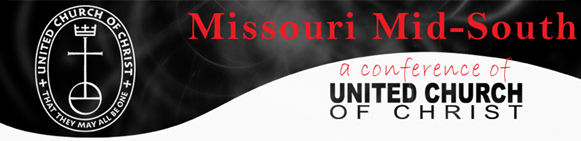 Missouri Mid-South UCC Slate of Candidates for Conference CouncilClass of 2020  _______	________________________	________	______________		Name					Association	TitleThis page is to be used as a ballot if nominations are made from the voting floor.  Otherwise, nominees are voted as an entire slate.The above slate was approved, pursuant to the Bylaws of the Missouri Mid-South Conference of the United Church of Christ.NameAssociationAssociationAssociationTitleTitleTitleTitleTermTerm_____Cheryl HowardHowardEasternEasternEasternEasternLaypersonLaypersonLayperson22_____LesKempKempKempEasternEasternEasternEasternLaypersonLayperson11_____BetsyReznicekReznicekReznicekSt. LouisSt. LouisSt. LouisSt. LouisLaypersonLayperson11_____DonnaSmith-PupilloSmith-PupilloSmith-PupilloSt. LouisSt. LouisSt. LouisSt. LouisClergyClergy22_____        BillBiedenstein Biedenstein Biedenstein St. LouisSt. LouisSt. LouisSt. LouisLaypersonLayperson11_____DavidRauchRauchRauchWesternWesternWesternWesternLaypersonLayperson22_____ChasePeeplesPeeplesPeeplesWesternWesternWesternWesternClergyClergy22_____Judith  BartellBartellBartellWesternWesternWesternWesternLaywomanLaywoman11